School Strategic Plan 2022-2026Marlborough Primary School (5045)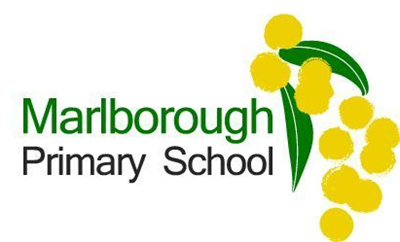 School Strategic Plan - 2022-2026Marlborough Primary School (5045)School Strategic Plan - 2022-2026Marlborough Primary School (5045)School visionMarlborough Primary School’s vision is that we are a community centred on well-being where students are empowered and build skills for life to achieve their personal best.  School valuesMarlborough Primary School values are Respect, Responsibility and Inclusion. At Marlborough Primary School, we are: Responsible learners, Respectful in our behaviour and Inclusive in the community.Context challengesFrom the 2022 Review, challenges identified were lack of whole school vision, inconsistent leadership structures, whole school curriculum initiatives and lack of a calm and orderly environment. The overarching challenge has been  a lack of whole school consistency and cohesion.Intent, rationale and focusThe school is trying to achieve whole school consistency, building the capacity of teachers and leaders to lead the learning of students and for students to have agency in their learning.Goal 1To improve student learning achievement and growth in literacyTarget 1.1NAPLAN Benchmark Growth Year 5Writing: To improve two year moving average above Benchmark growth from 21% 2021 to 30% 2026Reading:  To improve two year moving average above Benchmark growth from 33% 2021 to 40% 2026 Note: Benchmark calculated by combining 2019 and 2021 NAPLANTarget 1.2To improve top two bands NAPLAN Year 3 reading from 38% 2022 to 55% 2026Target 1.3Improve teacher judgement above expected level across F to 6 in Writing from 14% 2021 to 30% 2026.Improve teacher judgements above expected level across F to 6 in Reading from 22% 2021 to 35% 2026Target 1.4By 2026, improve the percentage positive endorsement on the School Staff Survey for the factor Collective Efficacy from 56% in 2021 to 75%.Key Improvement Strategy 1.aDocumented teaching and learning program based on the Victorian Curriculum and senior secondary pathways, incorporating extra-curricula programs Develop and embed consistent, whole school approaches to literacy. Key Improvement Strategy 1.bSystematic use of assessment strategies and measurement practices to obtain and provide feedback on student learning growth, attainment and wellbeing capabilities Build teacher capacity in the teaching and assessment of all areas of literacy.Key Improvement Strategy 1.cSystematic use of assessment strategies and measurement practices to obtain and provide feedback on student learning growth, attainment and wellbeing capabilities Build staff capacity to use data across the school to inform teaching practice in literacy.Goal 2To improve student learning achievement and growth in NumeracyTarget 2.1To improve the top two bands in NAPLAN Numeracy in year 3 from 30% 2022 to 45% 2026.To improve the top two bands in NAPLAN Numeracy in year 5 from 18% 2022 to 35% 2026.Target 2.2To improve teacher judgements above expected level in number and algebra from 24% in 2021 to 35% in 2026.Target 2.3 By 2026, improve the percentage positive endorsement on the School Staff Survey for the factor Academic Emphasis from 44% in 2021 to 65%.Key Improvement Strategy 2.aSystematic use of assessment strategies and measurement practices to obtain and provide feedback on student learning growth, attainment and wellbeing capabilities Embed whole school curriculum planning and assessment practices in Numeracy.  Key Improvement Strategy 2.bActivation of student voice and agency, including in leadership and learning, to strengthen students’ participation and engagement in school Build capacity of teachers to differentiate learning to meet student needsKey Improvement Strategy 2.cDocumented teaching and learning program based on the Victorian Curriculum and senior secondary pathways, incorporating extra-curricula programs To develop a culture of Inquiry and problem solving within the School Curriculum.Goal 3To strengthen the connectedness, resilience and wellbeing of all students and staff.Target 3.1 By 2026, improve the percentage positive endorsement on the School Staff Survey for the staff safety and wellbeing module from 43% in 2021 to 65%.Target 3.2 By 2026, improve the percentage positive endorsement on the Attitudes to School Survey for the factor 'sense of connectedness' from 67% in 2021 to 80%.Target 3.3 By 2026, improve the percentage positive endorsement on the Parent Survey for the school communication module from 67% in 2021 to 80%.Key Improvement Strategy 3.aActivation of student voice and agency, including in leadership and learning, to strengthen students’ participation and engagement in school Embed a whole school agreed approach to student and staff wellbeing that involves all stakeholders - students, teachers and parents/carers. Key Improvement Strategy 3.bResponsive, tiered and contextualised approaches and strong relationships to support student learning, wellbeing and inclusion To build teacher and student capacity to develop, monitor and achieve personal student achievement learning goalsKey Improvement Strategy 3.cDocumented teaching and learning program based on the Victorian Curriculum and senior secondary pathways, incorporating extra-curricula programs To build teacher capacity to provide targeted and timely feedback to students and parents and utilise feedback to inform teaching practices.